在以下適當的  加上，指出珊瑚魚和牠的生活環境。1. 以下哪種魚是珊瑚魚？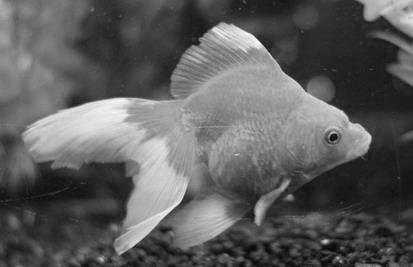 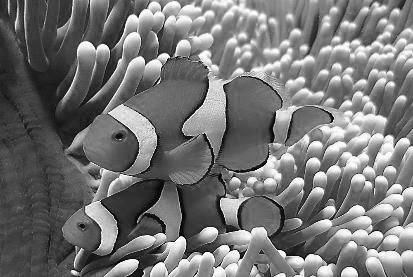 2. 珊瑚魚喜歡在甚麼環境生活？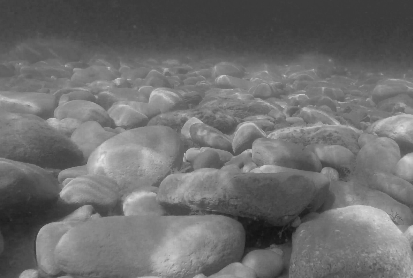 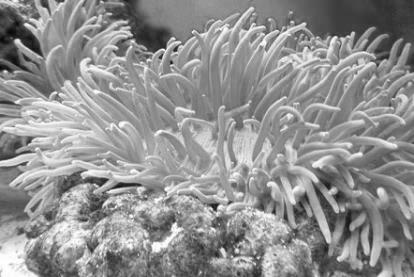 3. 在下面方框內畫出你所喜愛的珊瑚魚，並在 ____ 上填寫適當的答案。